Quetta Serena Hotel, September 11th, 2018Serena sponsors Bolan Open Golf TournamentSerena Hotels sponsored the 31st All Pakistan Bolan Open Golf Tournament 2018 in collaboration with the Pakistan Army and Quetta Golf Club. The tournament drew participants and spectators from various sectors including businessmen, armed forces, government representatives and professionals.The tournament was inaugurated by Major General Khalid Zia HI (M) after which more than a hundred golfers from across the country played in the categories of professionals, amateurs, handicapped, and veteransThe three-day event culminated in an award ceremony held at the Quetta Golf Club where the chief guest, Lt. General Asim Salim Bajwa HI (M) SB Corps Commander Southern Command, presented trophies and prizes to winners.Twenty players participated in the Amateur (Handicap 13-18) category of whom 1st prize went to Nisar Ali, the prize for longest drive went to Lt. Col. Asad Farooq and nearest to pin prize went to Brig. Liaqat Ali. 21 players competed in the Amateur (Handicap 12 and below) and Zubair Hussain won first prize, Col. Rustam Chatha (Retd.) had the longest drive and Imran ul Haq came nearest to the pin. In the Veteran Amateurs category Muhammad Ayub took the prize.In the category of Army Officers, first prize went to Lt. Col.  Adil Yaqoob. 23 players competed in the Senior Professionals category, with Muhammad Akram taking 1st prize. In the category of Junior Professionals, Syed Bilal Hussain Shah came 1st in 15 players. The first prize winner in the Professional category was Muhammad Shabbir. In the category of General Officers, Muhammad Asif Kaleem HI(M) took 1st net prize.The chief guest on the occasion congratulated Serena Hotels for facilitating and supporting sports activities.Held as part of the Serena Hotels Sports Diplomacy initiatives, the 31st All Pakistan Bolan Open Golf Tournament 2018 is one of several golfing events the Hotel supports. Sports Diplomacy at Serena originated at a Foreign Office golf tournament in Islamabad and since then Serena Hotels has incorporated sports diplomacy into its annual calendar by hosting, sponsoring or facilitating diverse tournaments and matches across the country.Mr. Rashid Uddin, General Manager Quetta Serena Hotel said ‘Over the years, Sports Diplomacy has emerged as an integral part of Serena’s efforts to build stronger relations with communities while encouraging diverse groups to participate in sports, thereby improving leadership, teamwork, and communication skills along with promoting a healthier lifestyle.

ABOUT SERENA HOTELSSerena Hotels has established itself as one of the world’s leading hospitality brands offering quality accommodation, unique holiday and conference solutions, cultural heritage and adventure tourism. Its collection of 35 unique hotels, resorts, safari lodges and camps, palaces and forts located in East Africa (Kenya, Tanzania, Zanzibar, Rwanda and Uganda), Mozambique and South Asia (Pakistan, Afghanistan and Tajikistan) are in some of the world’s most interesting, enchanting, historic and exotic settings.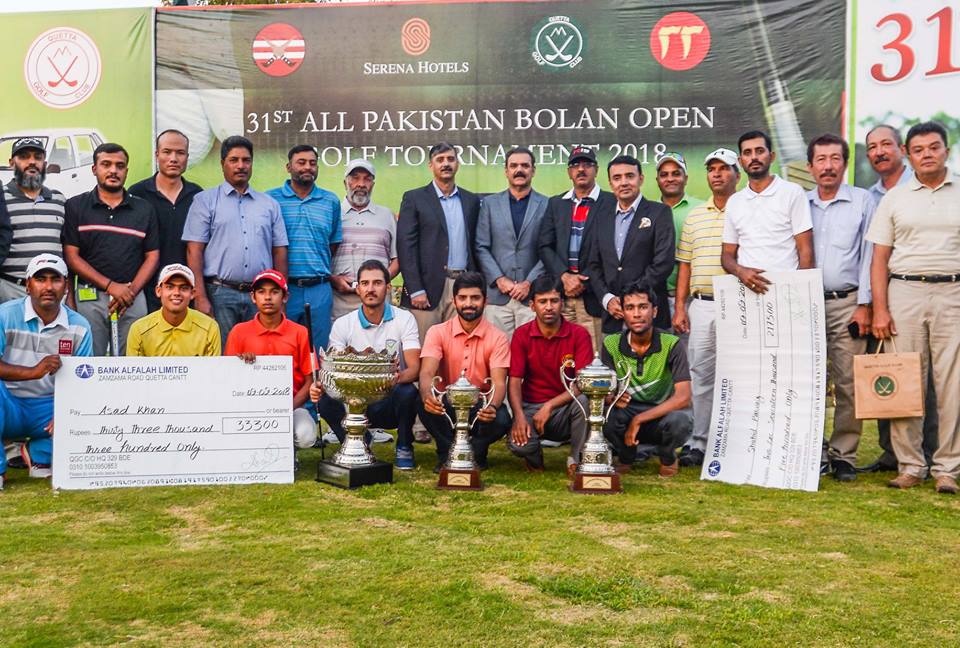 